Welcome to Christina’s Beginning/Low ESL Class!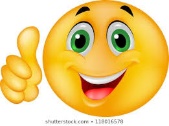 To get to know each other better, please be prepared to answer the questions below in our Zoom class at 9:30. What is your name?Where are you from?Is this your first year at South San Francisco Adult School?What was something nice you did this summer?What is one goal you have for this semester in English class?Thank you!! 